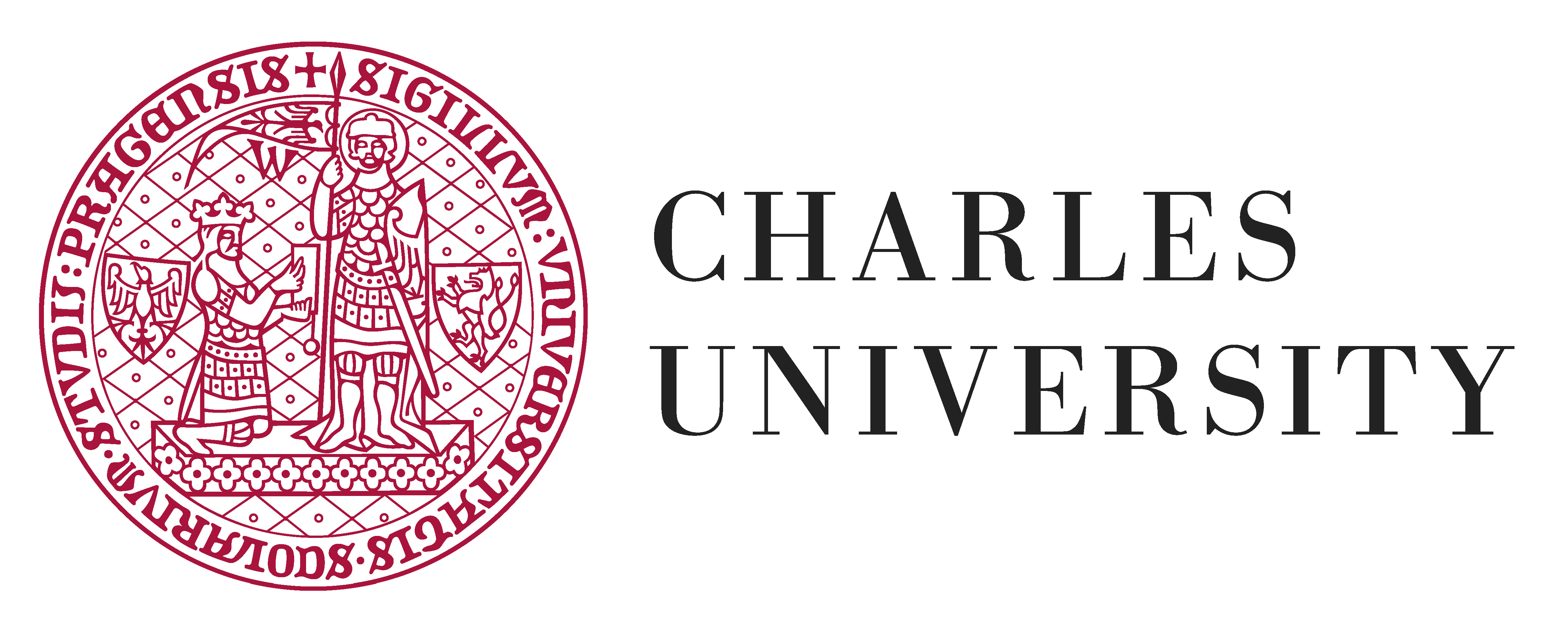 Academic Visitor Application 2019for a teaching/research stay in the framework of the Inter-University Agreement betweenCharles University, Czech Republic and Universität Hamburg(Please fill out on your computer)1.ApplicantTitle, name, surname(s): Gender:Male		Female Date of birth:Languages spoken:Home address:                              Tel.:Email:Faculty, Institute/Department:  Address:Academic degree and position held:Ph.D. studentYES		NO	   2.Receiving institutionFaculty, Institute/Department:  Research partner:Tel.:Email:3.Objectives of the visitTheme/Project:Activities to be carried out:Added value of the mobility:4.Details of the visitLength of stay (in days):Proposed dates of visit:Accommodation needed:YES		NO	   Signature of the applicant Date:      Signature of the Head of the Department/Institute Date:Signature of the Vice-Dean for International RelationsDate: